Yr 9 Science Sound – Ear structure and function1a  Label the following structure of the ear. 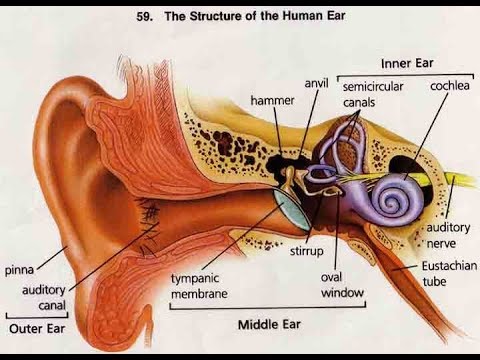 1b  State the function of the following structures. 2.  Match the following terms with their appropriate function by placing the appropriate letter next to each statement. A Organ or Corti Directs sound waves into the auditory canal.BMalleus, incus & stapesIt equalises the pressure in the middle ear and allows tympanic membrane to function properly.C Pinna Filled with fluid and contains the Organ of Corti.D Auditory nerveA thin flexible membrane that separates the outer and inner ear and serves to transform sound energy into mechanical energy.E Cochlea This structure contains many specialised sensory hair cells called cilia.F Tympanic membrane (eardrum)Transfers auditory information from the cochlea to the brain.G Semi-circular canalsFilled with fluid and contains sensory hairs that detect the position of the head and allows maintenance of balance.H Eustachian tubeThey transmit sound from the outer ear to inner ear.